USING TEAM PAIR SOLO (TPS) TECHNIQUE TOWARD STUDENTS’ ABILITY IN READING COMPREHENSIONON STUDENTS SMK BROADCASTINGBIMSA MEDANTHESISBy:SITI SWARI HANDAYANIRegistration Number: 181224065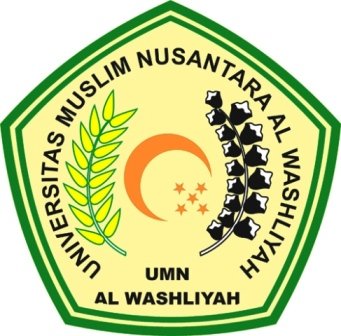 FACULTY OF TEACHER TRAINING AND EDUCATION UNIVERSITAS MUSLIM NUSANTARA AL WASHLIYAHMEDAN2021USING TEAM PAIR SOLO (TPS) TECHNIQUE TOWARD STUDENTS’ ABILITY IN READING COMPREHENSIONON STUDENTS SMK BROADCASTINGBIMSA MEDANTHESISSubmitted to the Department of English Language Education in Partial Fulfillment of the Requirements for the Degree of Bachelor of EducationBy:SITI SWARI HANDAYANIRegistration Number: 181224065FACULTY OF TEACHER TRAINING AND EDUCATION UNIVERSITAS MUSLIM NUSANTARA AL WASHLIYAHMEDAN2021